  MADONAS NOVADA PAŠVALDĪBA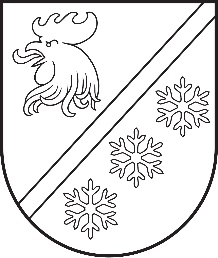 Reģ. Nr. 90000054572Saieta laukums 1, Madona, Madonas novads, LV-4801 t. 64860090, e-pasts: pasts@madona.lv ___________________________________________________________________________MADONAS NOVADA PAŠVALDĪBAS DOMESLĒMUMSMadonā2023. gada 26. oktobrī							        	     Nr. 714									    (protokols Nr. 19, 73. p.)Par stipendijas piešķiršanu studijām rezidentūrā Latvijas UniversitātēIr saņemts Latvijas Universitātes 2. līmeņa profesionālās augstākās izglītības studiju programmas “Medicīnā” specialitātē  “Urologs” rezidentes [..] 20.09.2023. iesniegums (reģistrēts Madonas novada pašvaldībā 21.09.2023. Nr. 2.1.3.6./23/1513) un lūgumu piešķirt pašvaldības stipendiju. 28.06.2022. [..] ir noslēgusi vienošanos par darba tiesisko attiecību uzsākšanu Madonas novada pašvaldības SIA “Madonas slimnīca” pēc rezidentūras programmas beigšanas.Uzsākot studijas rezidentūrā 2022. gada oktobrī, [..] Madonas novada pašvaldība, saskaņā ar domes lēmumu nodrošināja studiju maksas apmaksu. No 2023. gada oktobra mēneša rezidentei studijas ir apmaksātas no valsts budžeta līdzekļiem un pašvaldība, saņemot rezidenta pieteikumu, var izskatīt jautājumu par pašvaldības stipendijas piešķiršanu.Noklausījusies sniegto informāciju, saskaņā ar Madonas novada pašvaldības 18.01.2022. saistošajiem noteikumu Nr. 2 “Par Madonas novada pašvaldības stipendiju un finansējuma studiju maksai piešķiršanas kārtību” 12. punktu un Madonas novada pašvaldības 20.04.2022. domes lēmuma Nr. 235 “Par atbalstāmo specialitāšu saraksta apstiprināšanu pašvaldības stipendiju un studiju maksas piešķiršanai” 1.1.22. apakšpunktu, ņemot vērā 12.10.2023. Izglītības un jaunatnes lietu komitejas atzinumu, atklāti balsojot: PAR – 16 (Agris Lungevičs, Aigars Šķēls, Aivis Masaļskis, Andris Dombrovskis, Andris Sakne, Artūrs Čačka, Artūrs Grandāns, Arvīds Greidiņš, Gatis Teilis, Gunārs Ikaunieks, Iveta Peilāne, Māris Olte, Rūdolfs Preiss, Sandra Maksimova, Valda Kļaviņa, Zigfrīds Gora), PRET – NAV, ATTURAS – NAV, Madonas novada pašvaldības dome NOLEMJ:Piešķirt [..], stipendiju 100% apmērā no valstī noteiktās minimālās mēneša darba algas rezidentūras studijām medicīnā Latvijas Universitātē, specialitātē “Urologs”, finansējumu plānot pašvaldības budžetā atbilstoši studiju gadam.Uzdot pašvaldības Juridiskai nodaļai slēgt līgumu par stipendijas saņemšanu, laika posmā no 2023. gada 1. oktobra līdz 2027. gada 30. septembrim.              Domes priekšsēdētājs				             A. Lungevičs	Seržāne 64860562ŠIS DOKUMENTS IR ELEKTRONISKI PARAKSTĪTS AR DROŠU ELEKTRONISKO PARAKSTU UN SATUR LAIKA ZĪMOGU